NOUVELLE  AMAP A LAGARDELLE !!Des légumes de saison cultivés de façon naturelle sans traitements artificiels et sans machines sur une surface de 2000 m2.Des paniers hebdomadaires de 22€ (ou 11€ le demi-panier), distribués le mardi de 17 à 19h, à Lagardelle.Un engagement solidaire sur toute la saison, de juillet à décembre.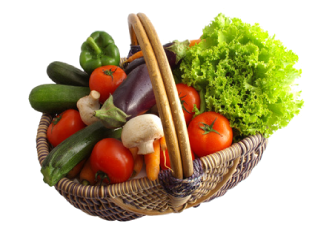 Contactez : Idriss,06 68 94 56 75        Id.cherif@yahoo.frNOUVELLE  AMAP A LAGARDELLE !!Des légumes de saison cultivés de façon naturelle sans traitements artificiels et sans machines sur une surface de 2000 m2.Des paniers hebdomadaires de 22€ (ou 11€ le demi-panier), distribués le mardi de 17 à 19h, à Lagardelle.Un engagement solidaire sur toute la saison, de juillet à décembre.Contactez : Idriss,06 68 94 56 75        Id.cherif@yahoo.fr